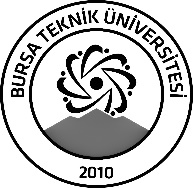 BURSA TEKNİK ÜNİVERSİTESİLİSANSÜSTÜ EĞİTİM ENSTİTÜSÜBURSA TEKNİK ÜNİVERSİTESİLİSANSÜSTÜ EĞİTİM ENSTİTÜSÜBURSA TEKNİK ÜNİVERSİTESİLİSANSÜSTÜ EĞİTİM ENSTİTÜSÜÖĞRENCİ BİLGİLERİÖĞRENCİ BİLGİLERİÖĞRENCİ BİLGİLERİÖĞRENCİ BİLGİLERİAdı- SoyadıAdı- SoyadıCHAYMA CHEGGOR (22435030044)CHAYMA CHEGGOR (22435030044)Anabilim DalıAnabilim DalıİşletmeİşletmeDanışmanıDanışmanıDoç. Dr. Mevlüt CAMGÖZDoç. Dr. Mevlüt CAMGÖZSEMİNER BİLGİLERİSEMİNER BİLGİLERİSEMİNER BİLGİLERİSEMİNER BİLGİLERİSeminer AdıSeminer AdıTaha Abdurrahman'ın Hayatı, Eserleri ve Düşünce Dünyası: "Bilgi Ahlaktan Ayrıldığında" Kitabının Eleştirel Bir AnaliziTaha Abdurrahman'ın Hayatı, Eserleri ve Düşünce Dünyası: "Bilgi Ahlaktan Ayrıldığında" Kitabının Eleştirel Bir AnaliziSeminer TarihiSeminer Tarihi   08/02/2024   08/02/2024Seminer Yeri Seminer Yeri İTBF Toplantı SalonuSaat: 15:30Online Toplantı Bilgileri Online Toplantı Bilgileri --Açıklamalar: Bu form doldurularak seminer tarihinden en az 3 gün önce enstitu@btu.edu.tr adresine e-mail ile gönderilecektir.Açıklamalar: Bu form doldurularak seminer tarihinden en az 3 gün önce enstitu@btu.edu.tr adresine e-mail ile gönderilecektir.Açıklamalar: Bu form doldurularak seminer tarihinden en az 3 gün önce enstitu@btu.edu.tr adresine e-mail ile gönderilecektir.Açıklamalar: Bu form doldurularak seminer tarihinden en az 3 gün önce enstitu@btu.edu.tr adresine e-mail ile gönderilecektir.